ANEXO II DA RESOLUÇÃO No 225/2018-CONSEPE, de 27/11/2018.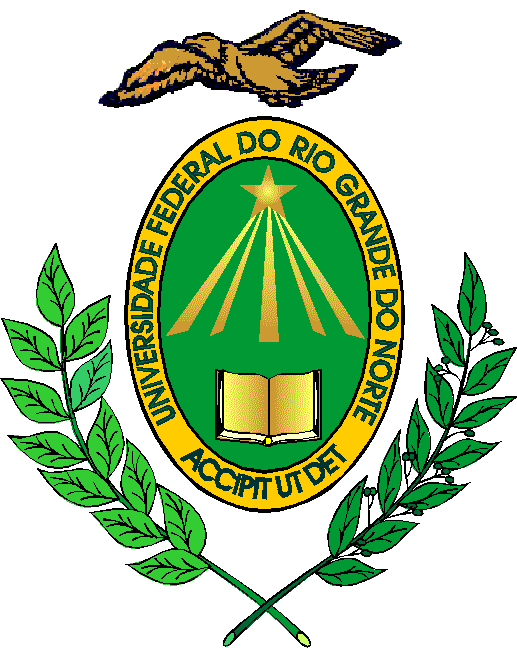 MINISTÉRIO DA EDUCAÇÃOUNIVERSIDADE FEDERAL DO RIO GRANDE DO NORTEPROGRAMA E RELAÇÃO DE TEMAS DA DIDÁTICAUNIDADE: ESCOLA MULTICAMPI DE CIÊNCIAS MÉDICAS DO RIO GRANDE DO NORTEEndereço da Unidade: Av. Coronel Martiniano, 541, Caicó-RNCEP: 59300-000Fone: (84) 3342-2337E-mail: secretaria@emcm.ufrn.br EDITAL Nº:003/2020-PROGESPCARREIRA:( X ) MAGISTÉRIO SUPERIOR    (     ) MAGISTÉRIO EBTT(     ) MAGISTÉRIO DE NÍVEL SUPERIOR ESPECIALIZADOÁREA DO CONHECIMENTO:CARDIOLOGIA / HABILIDADES CLÍNICAS / SEMIOLOGIA E PRÁTICA MÉDICA / INTERNATO E RESIDÊNCIA /– 20 HORAS – CAMPUS CAICÓ/RNPROGRAMA DO PROCESSO SELETIVO (PROVA ESCRITA)Semiologia do aparelho circulatório.Hipertensão Arterial Sistêmica.Infarto agudo do miocárdio.Prevenção cardiovascular.Obesidade, dislipidemias e síndrome metabólica.Insuficiência cardíaca.RELAÇÃO DE TEMAS PARA PROVA DIDÁTICASemiologia do aparelho circulatório.Hipertensão Arterial Sistêmica.Infarto agudo do miocárdio.Prevenção cardiovascular.Obesidade, dislipidemias e síndrome metabólica.Insuficiência cardíaca.